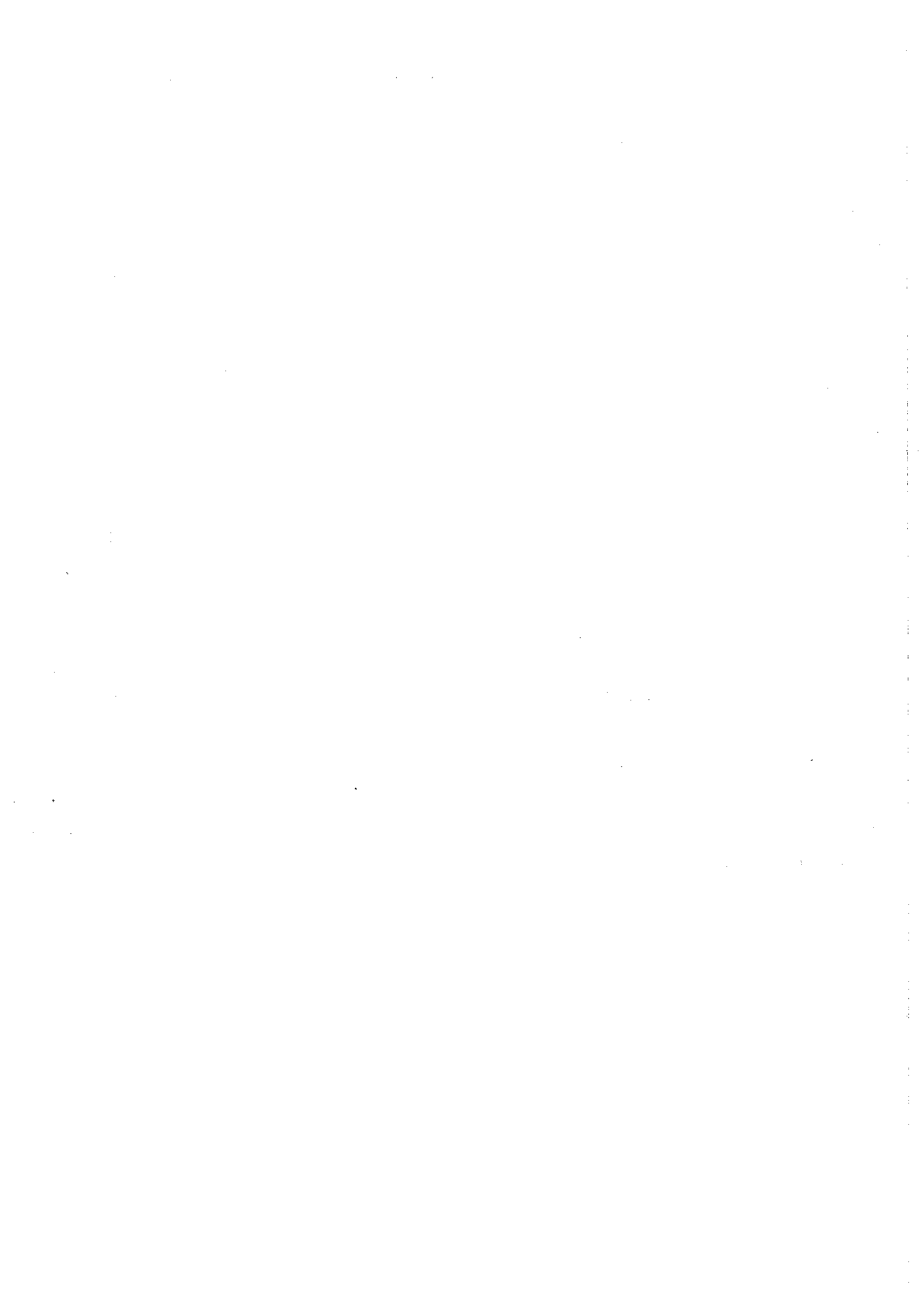 ,11estpacJ AJ C Cj  /·£'..'."'/   /;.l /-/._.:\: f  ,C,l	OS°-0	,y cCommunity Solutions Cheque Account1• 1 II1 1'I'I11111111111'1111' 1111, 11111111111 ,,,,,,.., 1111111111111 ,	020THE  TREASURERVINCENTIA HIGH P & C CANTEEN 29 DUNCAN STVINCENTIA  NSW 2540Branoh Name and AddressNowra132 Junction StreetNowra NSW 2541BSB	Account Number032-691	39-9845Aooount name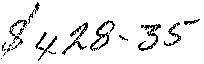 VINCENTIA HIGH SCHOOL P&C CANTEEN ACCOUNTCustomer Number47971184  VINCENTIA HIGH SCHOOL P&CAccount SummaryOpening Balance Total credits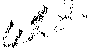 + $27,204.39+ $23,649.58Account enquiries 'ft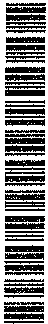 Call Westpac Telephone  BankingTotal debits·$23,659.61132 032 within Australia+61 2 9293 9270 if calllng from overseasDetails of your  accountDate	Description of transactionClosing Balance	+ $27,194.361From Last Statement Dated  31 Aug 2016 to  30 Sep  2016Debit	Credit	Balance2016	STATEMENT OPENING BALANCE	27,204.3901..Sep.._Deposit_Batemans  Bay_Nsw .................................................................. ...................... 1,397.oo../"'..............28,601.39 ..02. Sep...Deposit.Batemans. Bay_ Nsw.............................................  ...........................................  1,477.oo.....,.'..............ao,078.39  ..02_ SeP...Withdrawal/Cheque. 202046 ...:X................................................. :.2.1.:.?.\............................................................ 29,956.88 ..9... .'.':P....  !t.ci.'.. '."."'. l(?.  .   -e...°.?.  ...:'.	. .....   ............  ....  ..................2.:.?.\.........lt.t.,.....:/. .. ..., ,,:.::../.. .- :2.7.:.8.7..02 Sep   Withdrawal/Cheque  202051   )<.	289.45	29,638.4202_ Sep...Withdrawal/Cheque.202052 ..., ,<......·........................................  .8.:.6.............................................................. 29,152.82 ..02 Sep   Withdrawal/Cheque  202057  :,,	625.05	28,527.77........................ ,................................................... 1................................................................................................................................................. .02_ Sep...Withdrawal/Cheque. 202063 ... ::(......................................... .......644.63............................................................. 27,883.1_4 ..02 Sep  Withdrawal/Cheque 202064  X	485.60	27,397.54:( P.::0,1;:;;;:1;;:;h.;: ;:ia.2.?.i:::	::: :::::::: ::::::::::::::::::::::::::::::::::4.2.:-i::::::::::::::::::: :::::::::::::::::::::::::::::::::::::::::2. :s.::5.'.i:::0022..Ssep...Wwiiitih;-d;;r;a;w;a;·l1/Ch;;eq-ue ·2200220o6a61....v:°" ·....... ........... ..... ..... ...... ....6·s00s...'3:i5s........ ....... ............................. ..............;2;6e,:2;·5;;4;;.·_;7;4;;...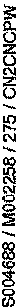 o.ii..s ...o - ·;i'si	..s;Nsw......... ...... ·........... .... .... ,...... ............. ....................... ;·;a:i4::cio.. 7·..............2,:a·o:i.':is...05_  Sep...Business _Express.  Deposit_  -_cash_  Error.50061_2.......................................................   ......2.oo ........................ 27,805.39...Please check all entries on this statement and promptly inform the  Bankof any possible error or unauthorised transaction.	Statement No. 51  Page 1 of 4,11estpacCommunity  Solutions  Cheque AccountAccount nameVINCENTIA HIGH SCHOOL P&C	032-691  39-9845Details of your accountDate	Description of transactionFrom Last Statement Dated  31 Aug 2016 to  30 Sep 2016Debit	Credit	Balance06 Sep  Deposit Batemans Bay NSW	.	....\4.°..3.:°.?.::......................    2.??2.?8.:3....:s.:::;P.:::ii:i;;,;1b, i i:a.ii:::::;: : :. :::::::::::::::: :::: :::::: :::::::::::?.::°.::::::: :: ::: ....................... .... . ··· . .....2..9.i \1.2.:3....?.6... .8.P...""it-:.":":1'.?.".qe.?°.2.5.8..  ;:: .............................................   3.·3.? .... ...................................................... 2.!.:.8.:.°....06_  Sep...Withdrawal/Cheque.  202070  ....   'l" ...............................................Srn.50.............................................................  27,859.59...00.77..SSep··Dwe1ipho·ds;it BaIt/eCmh ans  B·aiioy2NoSeW2 . ;'s;,r ............................................ 1.i"o."e2· ................. 1..,.9..9..0...70.....•..'................... 2ii9°e,:875309.·.·2697..?.8... 8.P. .  ".   i.t	t"":  ..8.":¥..  IY.... .. ......................... .......................................... ... .. :/.8.:°.?..'... ... ..... .. .. ?°.:8.!:7....?.8... 8.P. ·""it-:.  ":1.,c?h.".q.e.?°.2.?.7.. ... ?:-:............ . . .. . .. . .. .............3.?:.°.?....  ... ......................... ... .. .....  .°.i8..5.7.:?....?.9... 8.P. .  "-  --i.f:..t"..":  ..8.":t  ""................ ..... .... ... ....  ......... ... . .............................\ .5.:°..0...'......  . .. ......	15..2.2.:.6.7....09. SeP...Withdrawal/Cheq ue.202059 .... \.................................................. 3.2.:.°.°.............................................................. 32,490.67···09. Sep...Withdra.wal/Cheq ue.202061····.."-. .............................................. 5..4.2.:.3.8.............................................................. 31_.948 .29···os..sep...Withdra.wal/Cheq  ue .202068 ..•.x ....................................................6.?.:.°.5..............................................................   31,881.-24   ..09_ Sep...Withdrawal/Cheq ue.202069 .... \ ......................................... 1_.035.95 ............................................................ 30,845.29...09. Sep...Withdrawal/Cheq   ue.202071.....\  ................................................  2..8.°.:.°.°..............................................................  30,565.29...09. Sep...Withdrawal/Cheq ue.202078 .. .,,................................................   .4.2.:.4.5..................................  ........................... 30,022.84 ..09. Sep...Withdrawal/Cheq ue.202079 ...·\...............................................   .°.°.:.3.5.............................................................. 29,422.49...?.9. .8.P...\/\lit.ra:":.lh.".q  .8..2..°.2.?.8......::-':.. ...................  . .. . ............. ..:.5.::.4.°....................  . .... .  . ... ............. .. .?9.?.7.1...°.9....!... .8.P .". .•i.t   a.t"  -  ..8.":. ""....... .............. .... .. .... .. .. .. . .. ... .......................... /.°.:?. '.  . ....... ....  ?.°.:3.1 ·5.9....1..3...  8.P .". .•i_t.a.t"::':  ..8.":¥.  ""....... ............	.... . .... . .. . . .  . . ...... ............. . \2.?5.:??.. .. .. .  . .... ?1.?2.:?.9....;·3·s· ·wi;h·d; :  ·1/Ch- ··;;-02014····x ·······  · .... .. ·· ····· ··4;,;;;.-;·;;····· · ·· .... · ··········· ........ ·	··13 Sep Busine•• Express Deposit  Cash Error 500616	5.00	31 ,731.591..4. .8.P -   "?..-i_1:.a.1".": ..8..a.Y.  "". . .... ........... . . .....  ........... ........................ .... .........\1.2.1.:.°. <'................ .?.2.:.1-:.4.. .15..SeP...DepositBatemans .Bay_ NSW ...............................................................................  ........1!297.00.:,·..................33,707.44 ..15. Sep···Withdro.wal/Cheq ue.202084 ... ;,( ...............................................   .°.2.:.°.............................................................. 33,105.39···1..6... .P..  "-  .•.i.1.a.1".": ..8..a.Y.  ""... .. .. ......... .... ......................................... ...................:/.9.:?°.......... ..  ... .....?4.?   :3....16.Sep···Withdrawal/Cheq ue.202060 ......	.............................................. ..7-:.5.............................................................. 34,189.89 ..16 Sep Withdra.wal/Cheq ue 202072	.\.  .	82.56	34,107.3316 Sep Withdrawal/Cheq ue 202073	-\	127.36	33,979.97;::::ii.<0.ii:ci.i:;;:1b.;: :;:2.:a.2.i1.i ::: ::::::::::  ::::::::::::::::::::: ::::::: : 3?:.;::::::::::::: ::::::::::: :::::::::::::::::::::::::::::::: :: :s.; :1.i:j(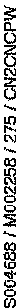 1..6... .9.P.. \/\lith..ci.:.: -1.'?.".q  .8.?°.2.?8.:. ..	...........  .........  . ...  .. .. . ......... 6.7.:°..... ...... ... ..... .. ... ... .... .. .. .  . ......?3.:8.°.·4.7....16.SeP...Withdrawal/Cheq ue.202090 ... \ ................................................. .4.2.:.4............................. ................................. 33,262.02...16.Sep...Withdrawal/Cheq ue.202091.). ...................................................     .9.2..-.7..................................... ......................... 32,769.32...,11estpacCommunity Solutions Cheque AccountAooount nameVINCENTIA HIGH SCHOOL P&C	032•691  39•9845Details of your account	From Last Statement Dated  31 Aug 2016 to  30 Sep  2016Date	Description of transaction	Debit	Credit	Balance16.SeP...Wi hdrawal/Cheque.202092 ........................................................'..8.7.:.?.?.....::'.:..................................................... 32,582.32···1..6... .8.P.. .  it.r.a.v,;.':?..h.". .e..?.2.?.9. ..... . .... . ········ . .......................5.:?...::. ...... .....··········.. .... . ........?2.!?.2.?:12....1..9... .9.P...P:P..i.t. 1"111':': ..6.a.¥..	···................. ........ ................... ................................. \!.?.3.:?..°.... :................ .3.!.7.8.:12. ..19.SeP...Withdrawal/Cheque.202077 .......................................................?8.9.:.2.?....:::  ....................................................33,289.22 ..!..9... .9.P...  1! .'..a.1'.". _I:?..h." .e..2..°.2.°.8.2................... ......... .......... ...... . ....1/.8.2.-.7. ?...:::'.\....................................................  .1!?.°.:17....1.9... .9.p..il\/it.:.a.v,;1:?..h.". .e. 2..°.°.8.............. .... . ....... . .......................1.?J :.8....:'................ ........... .................... ,,... .?.!1.4.·.5.9....1..9... .9.p.,.  it? .a,v,; .I(()h."- ..2..°.2.°.8...... ...... .....  ...................................  .8..-.?..  ........... . .............  .............."".. . ...2..9.!.5.8.:.9.9.. .19.SeP...Withdrawal/Cheque.202094  ........................................................528.44 ..;,( ....................................................2?.,130.55 ..!..9... .9.P....  11. a.v,; l:?..h." :?°.?.9.. ..... ..... ...... .. ....... ...... ............... ?.5.?:.,...i:> .. ....................... .......................... .8.1?.?.?:.4.?...Sep Deposit Batemans Bay NSW	1,378.00 /	29,953.40ii"o·s ··wi;i;·;;;	·1/0;;· ··2·0201s····························· ······· :i".·o;;···\···················· ········ .............2e:e21··:;;a···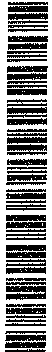 20. SeP...Withdrawal/Cheque.202086  .......................................................?2.?.:.1.....:\..................................................... 29,601.25 ..2..°... .9.P....   it.:.a.1'.". .1'.?h.:. .e..2.?.2.?.8. ..... ···················· ............!.!.2.:.2....x'... ........ ...... ......... ..... . ........... ?9.1.8.9...°.?....Sep Deposit Batemans Bay NSW	1,043.00 /	30,532.0021    SeP...Withdrawal/Cheque.202085  ........................................................359.88···X  .................................................... 30,172.1.2...22. Sep···Deposit.Batemans..Bay.Nsw........................................................................................1,031..0o..._,, .................31_.203.1.2...22. Sep···Withdrawal/Cheque.   202088  ..........................................................96.oo....'<.....................................................  31_,107.1.2...22 Sep Withdrawal/Cheque 202103	581.05	"	301526.0723_ Sep···Deposit.Vincentia .Nsw..................................................................................................1,066.00·····)······"···..···31_,5,92.07···23. Sep···Deposlt.Batemans..Bay.NSW........................................................................................ 1,217.00 ........................32,809.07···23 Sep   Withdrawal/Cheque  202095	3,599.90   >'	29,209.172.3... .9.P....'."fit.ci. .v,;1  .h..qe...°.1.?..:.................................................. ...... .°.:??....	········ ....... ........  ..... . ......... .8.i .°.:. !...23. SeP...Withdrawal/Cheque.2021.02 ........................................................535.30  ....'<  ....................................................  28,265.1_7...?.3... E>P....'."filh..'.a. .1:-?.h.:.q .e..?..:.?.1.. ............................... ............... ........8...3.?.....\ ............ ......... ....... ..... . . ....... .8.i!.7.:.8.2....27 Sep   With.drawal/Cheque 202099	112.25	>1	28,066.57?i.::r::: 1;:i;;it? : :ia.2.:;:°"::::::::::::::::: ::::::::::::::::::::::::::: ::::: ::::::i:5.:.:::: :::::::::::::::::::::::::::::::::: ::::: :: :::::::2.:1.;:;:2.;:a.:::2.?.. 9.P....'."fit.r.a.v,;.l(C)_h. . .':..2..°..!.°.?........ .......... ..... ............... ...........?.?. :. ?..  :... ...... .............. .......... ....... . ......??.!3..3.:. ...?.9...?.9.p ..'."fit.?r.a.1'.". .1(().h,  . .':..2.?.2.?.9. ...... ............... .................................. !.5.1.:.5...::1:::.. ..... ..... ......... ....... ........ ......... .7.!!.8.:8....3..°... .9.P...·'.te.r.e.t..P.':':i.. ..... . .. ...................... ..... .... ............. ..................... .. ............'.............. . .... ....7.?8.............. ... ..?7.!'..9...3...'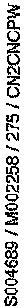 30 Sep  CLOSING BALANCE	27,194.36llllestpacCommunity Solutions  Cheque AccountAooount nameVINCENTIA HIGH SCHOOL P&C	032·691    39-9845Further information in relation to your account, including details of product benefits and applicable fees and charges, is available on request. That Information is also contained in the Product Disclosure Statement (PDS) or other disclosure document for your account. For a copy of that document, or if you have any other enquiries, you oan call Telephone Banking on 132 032 from Australia or +61 2 9293 9270 from overseas.The above Closing Balance amount may not be the same as the balance payable to you on closure of your account (the 'termination value'). Details of the termination value can be obtained by calling Telephone Banking on the numbers quoted above. Further information on how to close accounts, including calculation of the termination value, is contained in the Product Disclosure Statement (PDS) booklet or other disclosure document for your account.We have an internal process for handling and resolving any problem you may have with, or complaints relating to, your account or this product. Information about this process can be found in the Product Disclosure Statement (PDS) or other disclosure document for your account, or you oan contact us on 1300 130 467.Convenience at your fingertips!Use Online, Mobile or Tablet Banking to pay bills, transfer funds, check your account balances and much more                                                              THANK  YOU  FOR  BANKING WITH WESTPAC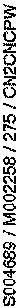 Statement  No. 51  Page 4 of 4,11estpacWestpac Community Solutions Cash ReserveI r1 I h11III I I III I I I I I 11h111III I • 111I J I P 1111111111 ' '111111111 I I I I r	oaoTHE  TREASURERVINCENTIA HIGH P & C CANTEEN 29 DUNCAN STVINCENTIA  NSW 2540Branoh Name and AddressNowra132 Junction StreetNowra NSW 2541BSB	Account Number032·691	40·6291Aooount nameVINCENTIA HIGH SCHOOL P&CCustomer Number47971184  VINCENTIA HIGH SCHOOL P&CAccount enquiries '2l:'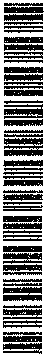 Call Westpac Telephone BankingAooount SummaryOpening Balance Total credits Total debits+ $1,740.84+ $0.64• $0.00132 032 within Australia+61 2 9293 9270 if calling from overseasDetails of your accountDate	Description of transactionClosing Balance	+ $1,741.481From Last Statement Dated  31 Aug 2016 to  30 Sep 2016Debit	Credit	Balance.a.1 .... ... !. .!111e...T<> .E.':".'... .L.':".E.................. .............. ..................... ............... ....... . ...... ....... ..... . . . ...1,140.s4···30. SeP...lnterest.Paid................................................................................................................................0.:.4........................... 1_.741.48 ···30 Sep   CLOSING BALANCE	1,741.48Further information in relation to your account, including details of product benefits and applicable fees and charges, is available on request. That information is also contained in the Product Disclosure Statement (PDS) or other disclosure document for your account. For a copy of that document, or if you have any other enquiries, you can call Telephone Banking on 132 032 from Australia or +61 2 9293 9270 from  overseas.The above Closing Balance amount may not be the same as the balanoe payable to you on closure of your account   (the 'termination value'). Details of the termination value can be obtained by calling Telephone Banking on the numbers quoted above. Further information on how to close accounts, including calculation of the termination value, is contained in the Product Disclosure Statement (PDS) booklet or other disclosure document for your   account.We have an internal process for handling and resolving any problem you may have with, or complaints relating to, your account or this product. Information about this process oan be found in the Product Disclosure Statement (PDS) or  other disclosure document for your acoount, or you can contact us on 1300  130 467.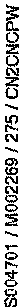 Please check all entries on this statement and promptly inform the   Bankof any possible error or unauthorised transaction.	Statement  No. 50   Page 1 of 211.llestpacWestpac Community Solutions Cash ReserveAccount nameVINCENTIA HIGH SCHOOL P&C	032-691   40·6291Convenience at your fingertips!Use Online, Mobile or Tablet Banking to pay bills, transfer funds, oheok your account balances and much moreOTHER INFORMATION ABOUT YOUR ACCOUNTTransaction Fee SummaryFee charged on 01 SEP 2016 to account 032-691 40-6291.To reconcile your Transaction Fee Summary you may need torefer to transactions listed on your previous statement(s).Volume	Free	Unit Price	FeeNon-internet/electronic  tels-banking  withdrawals	0	0Total	0	0$5.00$0.00$0.00Interest Rates (per annum) on Credit BalancesTHANK YOU  FOR BANKING WITH  WESTPAC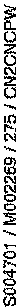 Statement No. 50  Page 2 of 2VINCENTIA HIGH SCHOOL P&C CANTEENOPENING CASH BOOK BALANCEACCOUNT 30/09/2016$24567.23INCOMECANTEEN SALES$23642.20INTEREST$7.38TOTAL$48216.81EXPENDITUREPURCHASE$1365j.44WAGES$6907.30REST$1610.35PACKAGI NG$236.25TOTAL EXPENDITURE$22411.34BALANCE$25805.47PLUS INCORRECT AMOUNT CHQ:997$0.09PLUS CANCELLED CHQ:997$960.45CLOSING CASH BOOK BALANCE$26766.01WESTPAC COMMUNITY SOLUTIONS CASH RESERVEOPENING BALANCE$1740.84INTEREST$0.64CLOSING BALANCE$1741.48Effective Date23 Aug 2016$0 to $99990.45 %Over $9999 to $199990.70 %Over $19999 to $499990.70 %Over $49999 to $999990.70 %Effective DateOver $99999Overto $499999$49999923 Aug 20160.70 %0.70 %